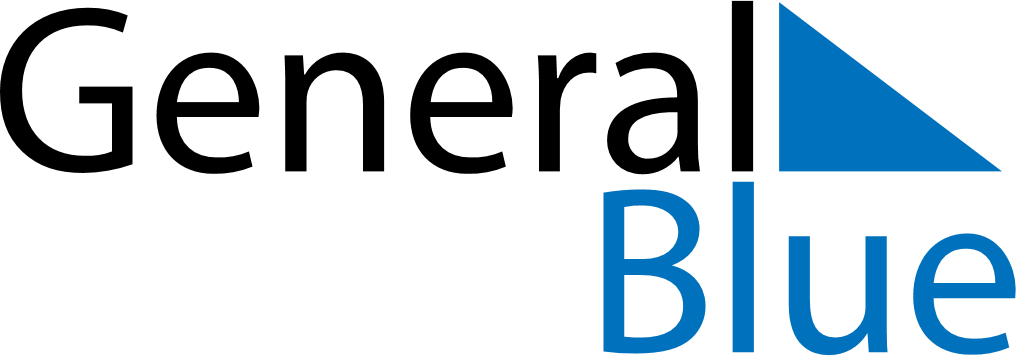 September 2028September 2028September 2028NicaraguaNicaraguaMondayTuesdayWednesdayThursdayFridaySaturdaySunday1234567891011121314151617Battle of San JacintoIndependence Day18192021222324252627282930